Pretest : Siswa mengisi kuesioner self disclosure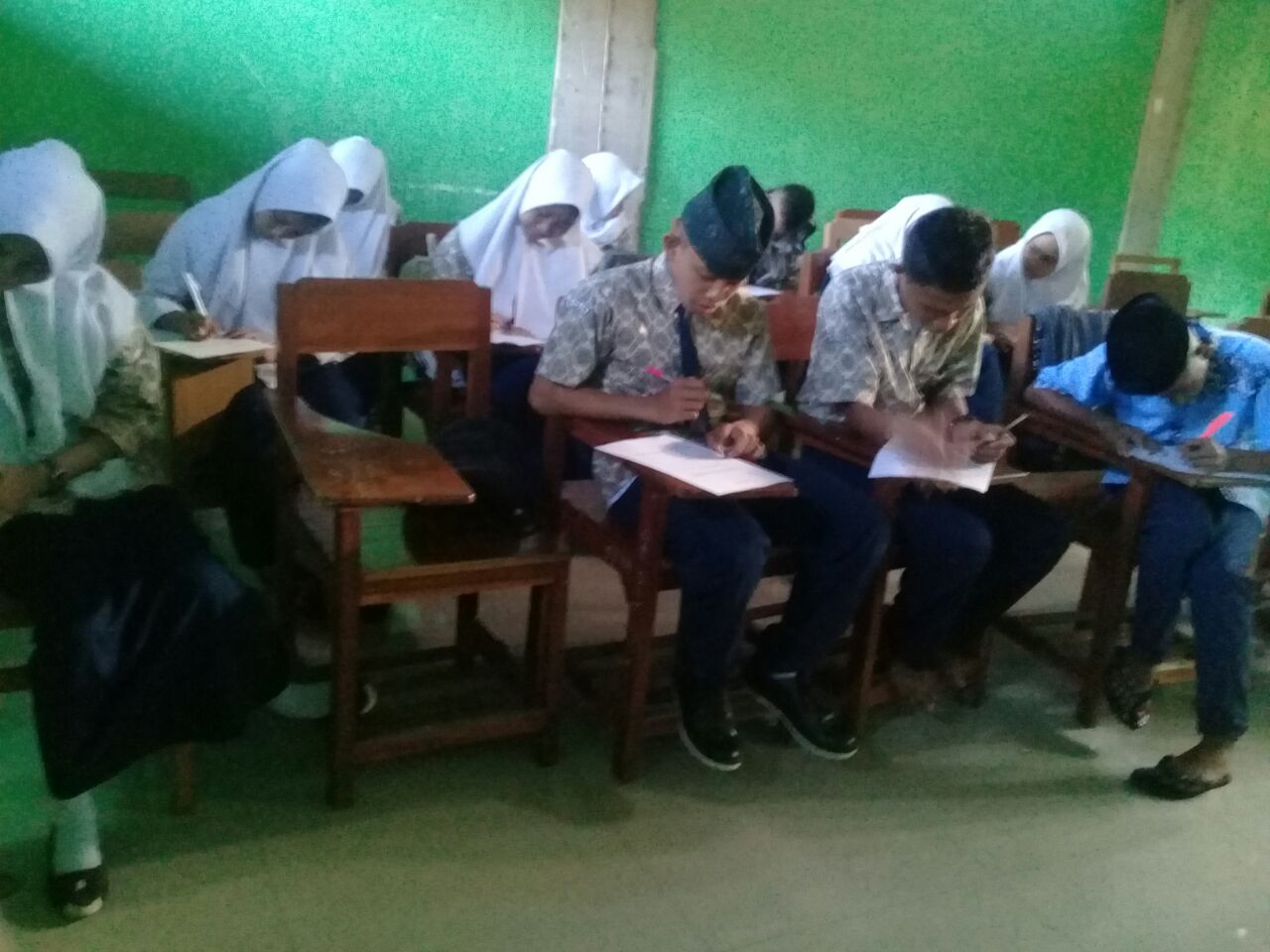 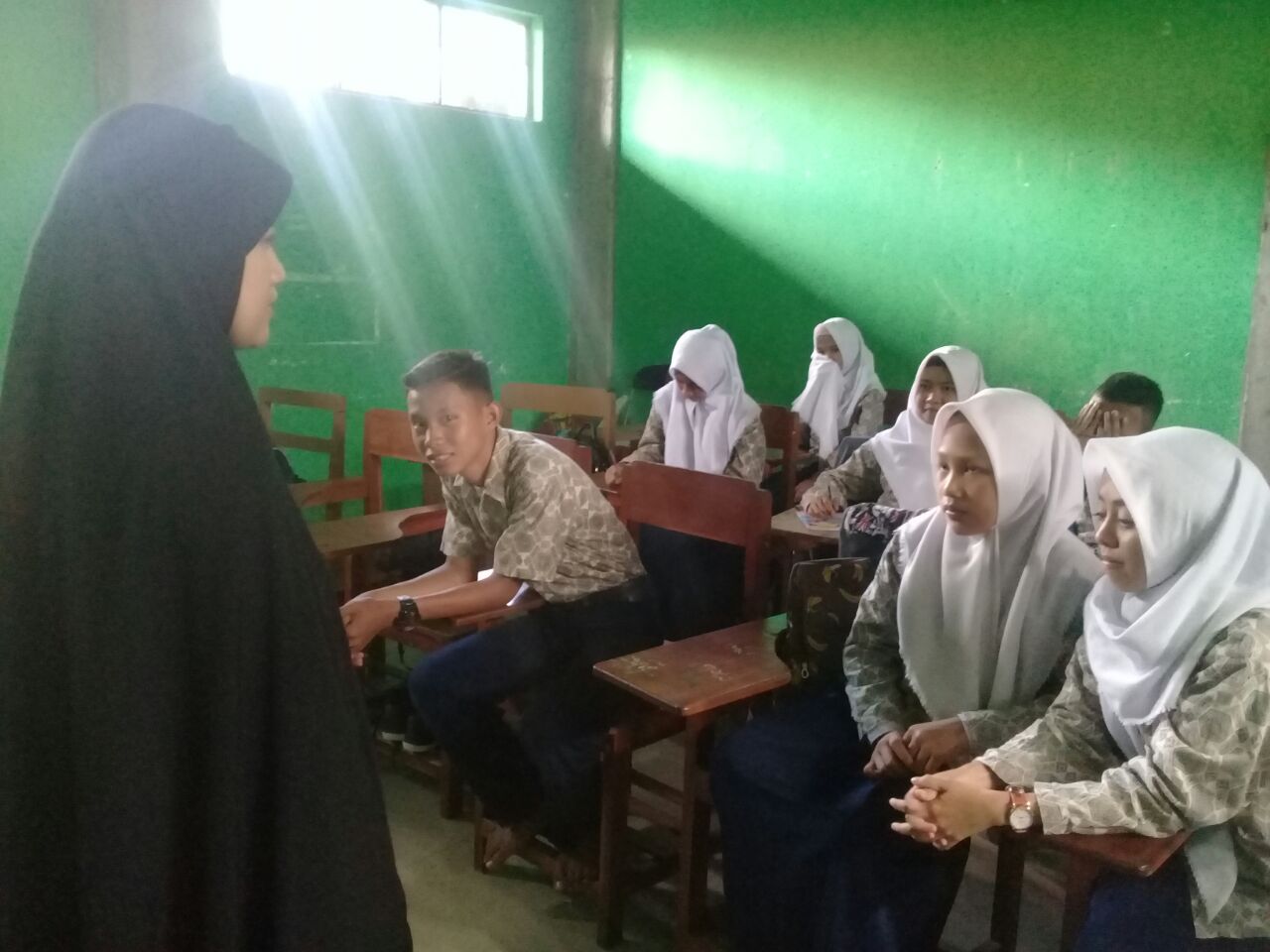 Rasional tretmen: konselor menjelaskan tujuan kegiatanRasional tretmen: siswa mengangkat tangan untuk menyampaikan pemahamannya mengenai self disclosure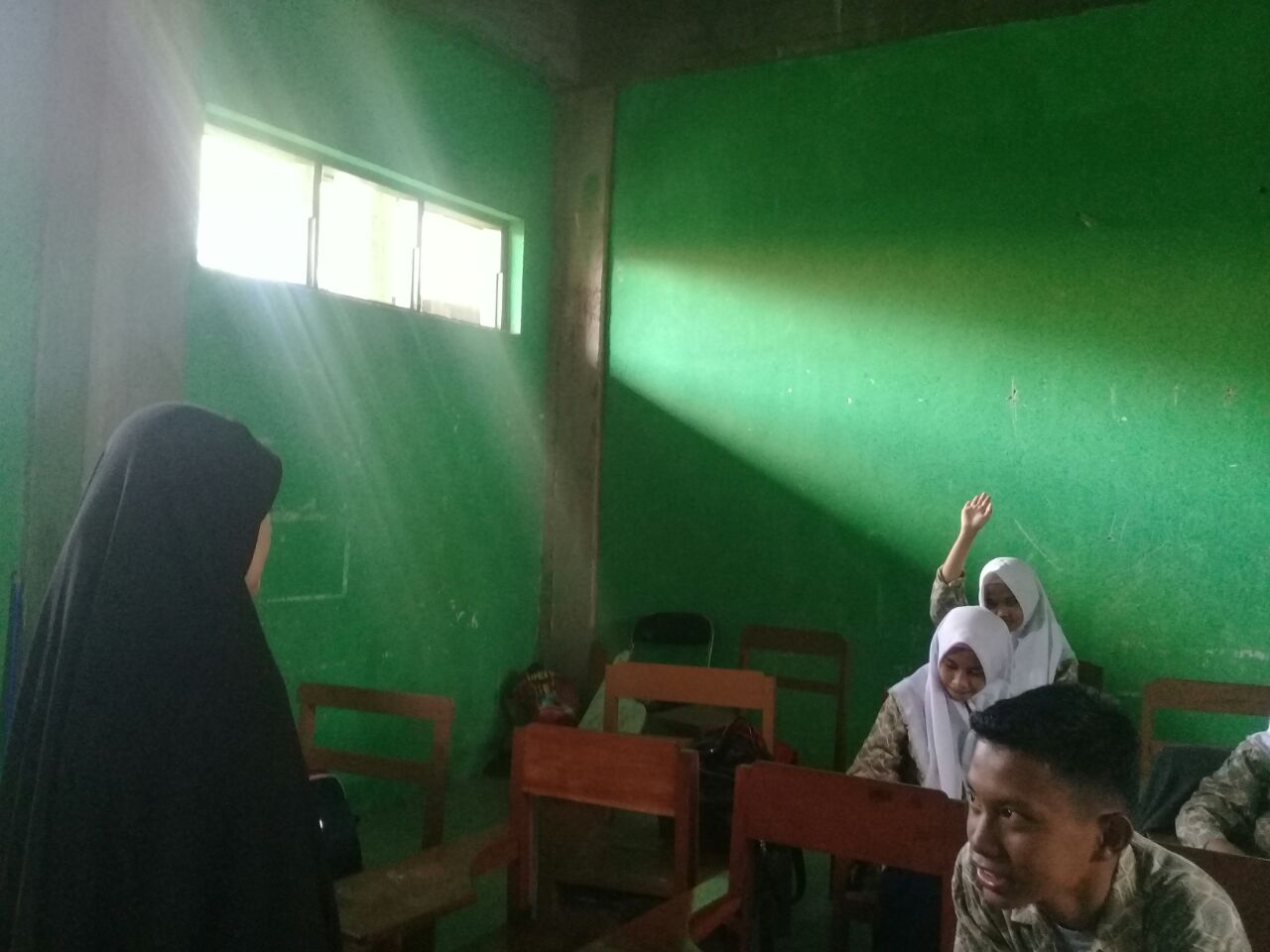 Pelaksanaan Tretmen hari pertama: konselor menjelaskan aturan dalam kegiatan ini dan dilanjutkan dengan melaksanakan game werewolf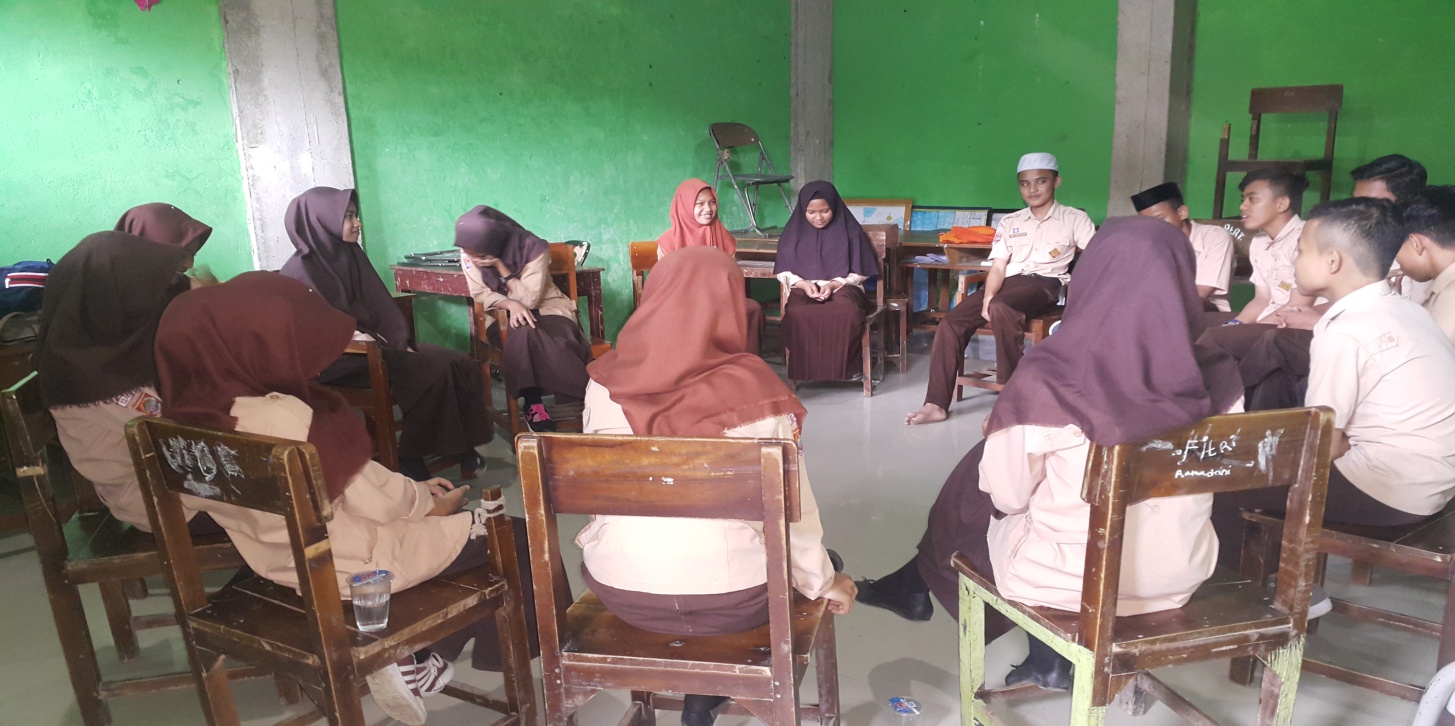 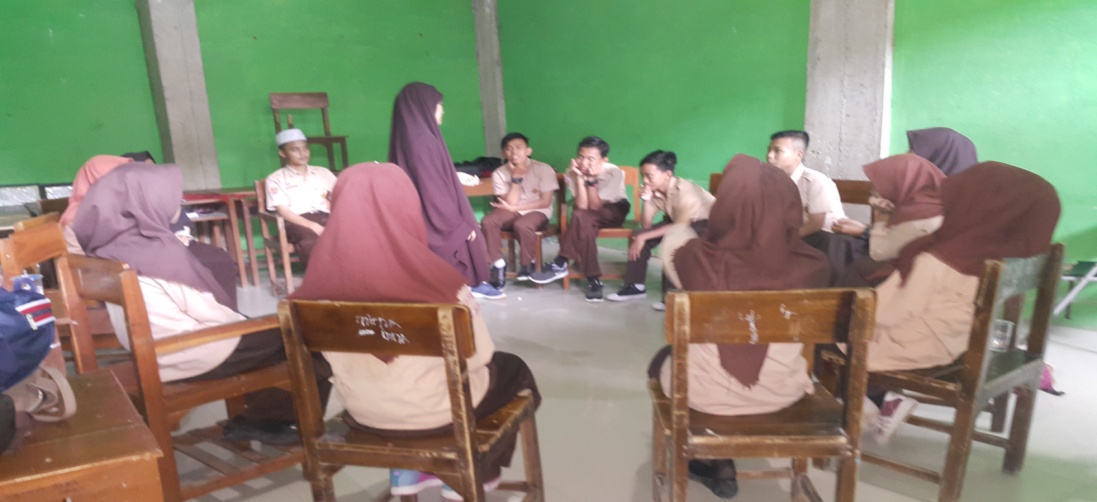 Pelaksaan tretmen hari ke dua: siswa bermain game werewolf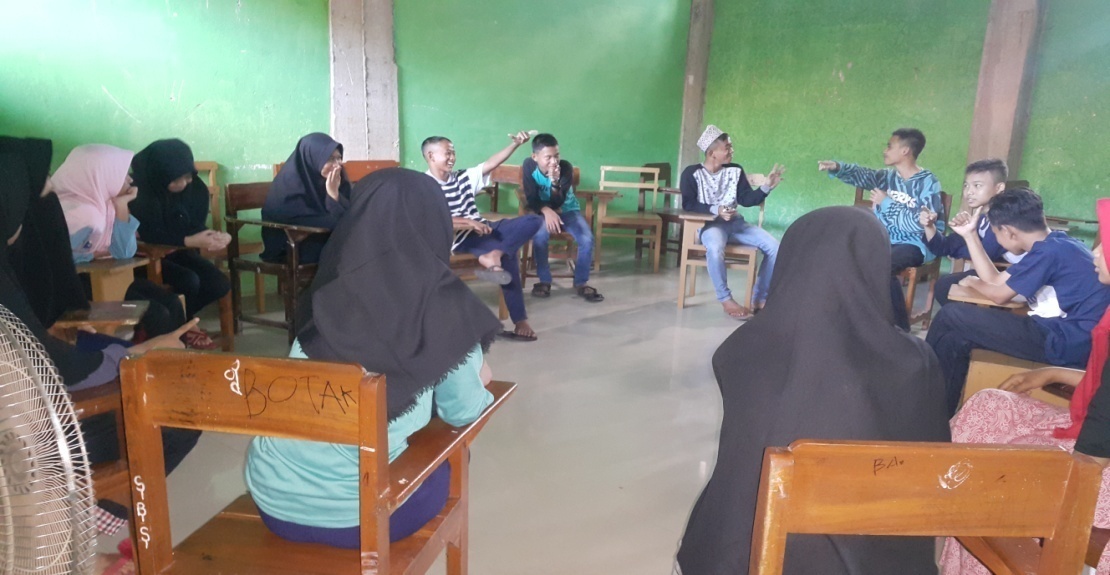 Pelaksanaan treatmen hari ketiga: siswa bermain game werewolf dan siswa mampu mengungkapkan pendapatnyaTahap terminasi/evaluasi: siswa memberikan penjelasan tentang kemajuan dirinya maupun hambatan selama mengikuti kegiatan ini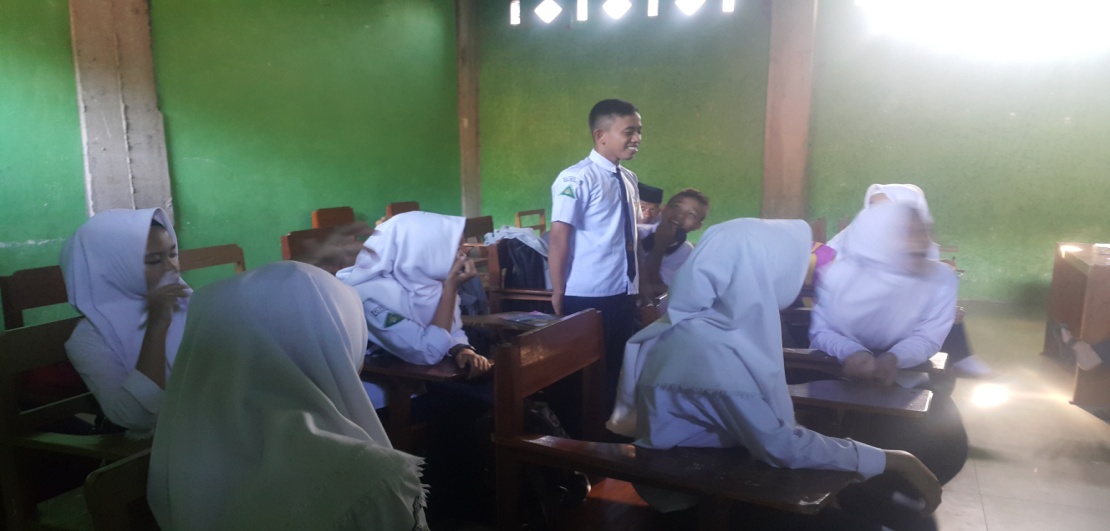 Posstest: Siswa mengisi kuesioner self disclosure 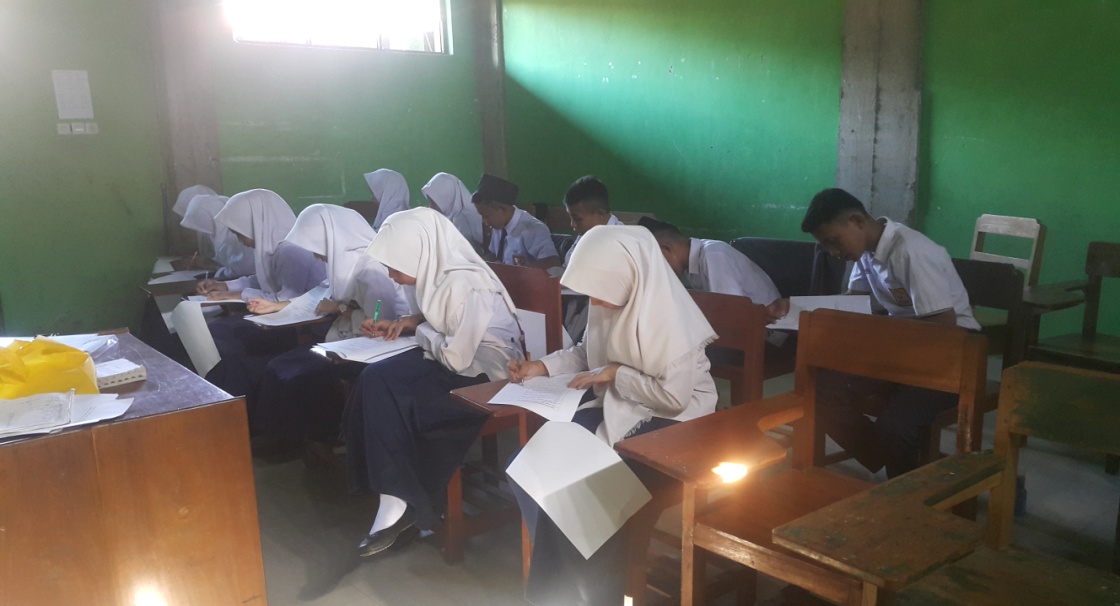 